Morris & District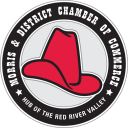 Chamber of CommerceMinutesMarch 11, 2019In attendance, Pat Schmitke (President),  Natasha ( Vice President) Cheryl Crick ( Admin Assistant)  (Director), Ruth Murray (Director), Tara Mills(Director), Don Plitt,Regular Meeting Called to order at 12:11, Agenda- Approved by Pat   , 2nd by RuthMinutes –  Minutes ApprovedCorrespondence- Email from Candance Bergen office looking for a day to meet our Chamber. Cheryl has sent her an email response back.  Kathy would like us to look at the membership letter. Treasurer Report- Helga Hoeppner-  N/A Administrative Assistant Report- Cheryl Crick- General office duties. Applied for the Town of Morris Grant.Membership Report- Kathy Corbel -  N/ATourism Report- Tara Mills-  Special Event Report- Justin Voris- Morris Multiplex Report-Town of Morris Report- Ruth Murray- The Town of Morris is working on the budget 2019President Report- Pat Schmitke-  Members at Large ReportValley Ag Report- 125th Anniversary 2020, Rumble in The Valley May 31-June 1,2019Old BusinessMarketing- Tara will be working on this in the near future.Town of Morris Grant-  Cheryl has applied for this grant again this year for the Town of Morris for $2500.00Budget- Pat and Helga will be working on this.New Business Membership Letter- We reviewed the membership letter.  We changed a few phases in the letter.  Cheryl will make these changes and send to Kathy Corbel so she can send out membership letters for 2019Flood- We discussed how this will affect the businesses in our community and what the Chamber Of Commerce can do to help.Adjournment of meeting at  12:43 PMNext meeting will be Monday April 8th, 2019 Santa Lucia